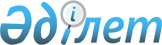 О признании утратившим силу постановления акимата города Алматы от 11 июля 2014 года № 3/575 "Об утверждении Положения об участковых комиссиях"Постановление акимата города Алматы от 4 ноября 2020 года № 4/471. Зарегистрировано Департаментом юстиции города Алматы 6 ноября 2020 года № 1657
      В соответствии с Законом Республики Казахстан от 6 апреля 2016 года "О правовых актах", акимат города Алматы ПОСТАНОВЛЯЕТ:
      1. Признать утратившим силу постановление акимата города Алматы от 11 июля 2014 года № 3/575 "Об утверждении Положения об участковых комиссиях" (зарегистрировано в Реестре государственной регистрации нормативных правовых актов за № 1076, опубликовано 7 августа 2014 года в газетах "Алматы ақшамы" и "Вечерний Алматы").
      2. Коммунальному государственному учреждению "Управление социального благосостояния города Алматы" в установленном законодательством Республики Казахстан порядке обеспечить государственную регистрацию настоящего постановления в органах юстиции с последующим официальным опубликованием в периодических печатных изданиях и размещение на интернет-ресурсе акимата города Алматы.
      3. Контроль за исполнением настоящего постановления возложить на заместителя акима города Алматы Кикимова М.С.
      4. Настоящее постановление вводится в действие со дня его первого официального опубликования.
					© 2012. РГП на ПХВ «Институт законодательства и правовой информации Республики Казахстан» Министерства юстиции Республики Казахстан
				
      Аким города Алматы

Б. Сагинтаев
